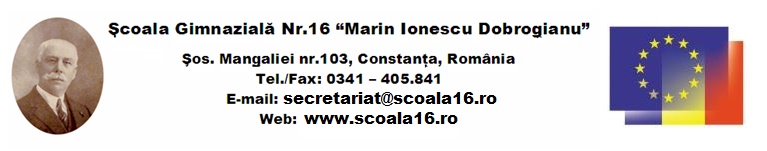 Disciplina: INFORMATICA SI TICPrograma școlară aprobată cu OMEN Nr. 3393/28.02.2017Nr. de ore/an: 36 ore/anNr. de ore/săptămână: o oră/săptămânăClasa:  a VII-a A, B, C,DProfesor: Grasu Antoaneta PLANIFICARE anualăAn şcolar: 2023-2024PLANIFICARE CALENDARISTICĂAn şcolar: 2023-2024Competențe specifice:1.1. Editarea/tehnoredactarea de documente utilizând aplicații specializate1.2. Documentarea pe diferite teme prin utilizarea aplicațiilor audio, respectiv audio-video1.3. Utilizarea aplicațiilor colaborative în scopul dezvoltării în echipă a unor materiale digitale1.4. Utilizarea unui mediu de programare pentru implementarea algoritmilor2.1. Analizarea enunțului unei probleme simple în vederea rezolvării ei printr-un algoritm2.2. Construirea unor algoritmi elementari care combină structurile secvențiale, alternative, repetitive în scopul rezolvării unor probleme3.1. Elaborarea unor documente utile în situații cotidiene folosind aplicațiile studiate3.2. Elaborarea unor materiale audio-video pentru a ilustra o temă dată, folosind aplicații dedicate 3.3. Implementarea algoritmilor într-un mediu de programare în scopul rezolvării creative a unor probleme având caracter aplicativPROIECTUL UNITĂŢII DE ÎNVĂŢAREMODULUL I – 3 ORE, Unitatea de învățare: 1. Aplicații colaborativeNumăr ore alocate: 3 (S1 – S3)MODULUL I – 3 ORE, MODULUL 2 – 7 ORE, Unitatea de învățare: 2. Limbaj de programareNumăr ore alocate: 10 (S4-S14)Unitatea de învățare: 2. Editor de texteNumăr ore alocate:10 (S6-S15)Unitatea de învățare: 3. Limbaj de programareNumăr ore alocate:14 (S16-S29)Unitatea de învățare: 4. Aplicații de prelucrare audio-videoNumăr ore alocate: 4 (S30-S34,  S32 Săptămâna altfel)Unitatea de învățare: 5. Recapitulare finală. Evaluare finalăNumăr ore alocate: 1PROIECTUL UNITĂŢII DE ÎNVĂŢAREUnitatea de învățare: 1. Limbaj de programareNumăr ore alocate: 14 (S1-S14)PLANIFICARE ANUALĂPROIECTUL UNITĂŢII DE ÎNVĂŢAREUnitatea de învățare: 1. Limbaj de programareNumăr ore alocate: 14 (S1-S14)MODULUnitatăți de învățareCompetenţe generaleNumărde oreSăptămânaObservațiiMODUL 11. APLICAȚII COLABORATIVE1. Utilizarea responsabilă și eficientă a tehnicii de calcul și de cmunicații2. Rezolvarea unor probleme elementare prin construirea unor algoritmi de prelucrare a informației3. Elaborarea creativă de produse informatice care să valorifice conexiunile dintre disciplina Informatică și TIC și societate3S1 – S3UÎ.1 (3 ore)MODUL 12. LIMBAJ DE PROGRAMARE1. Utilizarea responsabilă și eficientă a tehnicii de calcul și de cmunicații2. Rezolvarea unor probleme elementare prin construirea unor algoritmi de prelucrare a informației3. Elaborarea creativă de produse informatice care să valorifice conexiunile dintre disciplina Informatică și TIC și societate3 (+1)S4 – S6UÎ.2 (10 ore)MODUL 1 (3 ore)MODUL 2 (7 ore)S723-27.10Școala altfelMODUL 22. LIMBAJ DE PROGRAMARE1. Utilizarea responsabilă și eficientă a tehnicii de calcul și de cmunicații2. Rezolvarea unor probleme elementare prin construirea unor algoritmi de prelucrare a informației3. Elaborarea creativă de produse informatice care să valorifice conexiunile dintre disciplina Informatică și TIC și societate7S8 – S14UÎ.2 (10 ore)MODUL 1 (3 ore)MODUL 2 (7 ore)S723-27.10Școala altfelMODUL 33. EDITORUL DE TEXTE1. Utilizarea responsabilă și eficientă a tehnicii de calcul și de cmunicații2. Rezolvarea unor probleme elementare prin construirea unor algoritmi de prelucrare a informației3. Elaborarea creativă de produse informatice care să valorifice conexiunile dintre disciplina Informatică și TIC și societate7S15– S21UÎ.3 (14 ore)MODUL 3 (7 ore)MODUL 4 (7 ore) S2922-26.04Săptămâna verdeMODUL 43. EDITORUL DE TEXTE1. Utilizarea responsabilă și eficientă a tehnicii de calcul și de cmunicații2. Rezolvarea unor probleme elementare prin construirea unor algoritmi de prelucrare a informației3. Elaborarea creativă de produse informatice care să valorifice conexiunile dintre disciplina Informatică și TIC și societate7 (+1)S22 – S29UÎ.3 (14 ore)MODUL 3 (7 ore)MODUL 4 (7 ore) S2922-26.04Săptămâna verdeMODUL 54. APLICAȚII DE PRELUCRARE AUDIO-VIDEO1. Utilizarea responsabilă și eficientă a tehnicii de calcul și de cmunicații2. Rezolvarea unor probleme elementare prin construirea unor algoritmi de prelucrare a informației3. Elaborarea creativă de produse informatice care să valorifice conexiunile dintre disciplina Informatică și TIC și societate5S30 – S34UÎ.4 (5 ore)MODUL 5Recapitulare finală/Evaluare2S35 S36UÎ.4 (5 ore)Disciplina: INFORMATICA SI TICPrograma școlară aprobată cu OMEN Nr. 3393/28.02.2017Nr. de ore/an: 36 ore/anNr. de ore/săptămână: o oră/săptămânăClasa:  a VII-a A, B, C, DProfesor: Grasu Antoaneta MODULUnitatea de învățareCompetențe specificeConținuturiNr. oreSăptămânaObservațiiMODUL11. Aplicații colaborative1.11.33.1Normele de securitate și protecție a muncii în laboratorul de informatică. Recapitulare clasa a VI-aNoțiunea de aplicație colaborativă. Facilități ale aplicațiilor de tip colaborativ. Accesare/conectare în aplicația colaborativă.Interfața aplicației colaborative .Instrumente de lucru: documente, prezentări 1S1MODUL11. Aplicații colaborative1.11.33.1Operații permise în aplicație: publicare, modificare conținuturi în aplicația colaborativă. Noțiuni de etică într-un mediu colaborativ 1S2MODUL11. Aplicații colaborative1.11.33.1Aplicații/Evaluare1S3MODUL11.11.4.2.12.23.3Recapitularea cunoștințelor din anul școlar anterior: algoritmi reprezentați prin blocuri grafice2S4 S5MODUL12. Limbaj de programare1.11.4.2.12.23.3Facilități ale mediului de dezvoltare pentru un limbaj de programare: editare, rulare și depanareStructura programelor. Vocabularul limbajului1S6S728.10-05.11Şcoala altfelMODUL11.11.4.2.12.23.3Facilități ale mediului de dezvoltare pentru un limbaj de programare: editare, rulare și depanareStructura programelor. Vocabularul limbajului1S6VACANȚĂ28.10-05.111.11.4.2.12.23.3Tipuri de date. Operații de citire și afișare a datelor 1S8MODUL 22. Limbaj de programare1.11.4.2.12.23.3Instrucțiuni/comenzi pentru implementarea în limbaj de programare a structurii liniare.  2S9 S10MODUL 22. Limbaj de programare1.11.4.2.12.23.3Instrucțiuni/comenzi pentru implementarea în limbaj de programare a structurii alternative. 2S11 S12MODUL 22. Limbaj de programare1.11.4.2.12.23.3Instrucțiuni/comenzi pentru implementarea în limbaj de programare a structurilor repetitive..1S13 1.11.4.2.12.23.3Aplicații recapitulative. Evaluarea unității de învățare1S14VACANȚĂ23.12-07.01MODUL 33. Editorul de texte1.31.42.12.23.1Interfața unei aplicații de realizare a documentelor Operații pentru gestionarea unui document: creare, deschidere, vizualizare, salvare, închidere 1S15 MODUL 33. Editorul de texte1.31.42.12.23.1Operații de editare într-un document: copiere, mutare, ștergere 1S16MODUL 33. Editorul de texte1.31.42.12.23.1Operații de formatare: pagină, text, liste, imagine5S17-S21VACANȚĂ24.02-03.03MODUL 43. Editorul de texte1.31.42.12.23.1Operații de formatare tabel3S22 - S24S2922-26.04Săptămâna verdeMODUL 43. Editorul de texte1.31.42.12.23.1Reguli generale de tehnoredactare și estetică a paginii tipărite Aplicații recapitulative. Evaluarea unității de învățare3S25- S28S2922-26.04Săptămâna verdeMODUL 54. Aplicații de prelucrare audio-video1.23.2Editarea fișierelor audioOperații pentru gestionarea unei aplicații audio. 1S30VACANȚĂ27.04-07.05MODUL 54. Aplicații de prelucrare audio-video1.23.2Editarea unui fișier videoOperații pentru gestionarea unei aplicații audio-video2S31 S32MODUL 54. Aplicații de prelucrare audio-video1.23.2Aplicații. Evaluarea unității de învățare2S33 S34MODUL 5Recapitulare finalăRecapitulare finală. Evaluare finală2S35 S36Disciplina: INFORMATICA SI TICPrograma școlară aprobată cu OMEN Nr. 3393/28.02.2017Nr. de ore/an: 36 ore/anNr. de ore/săptămână: o oră/săptămânăClasa:  a VII-a A, B, C, DProfesor: Grasu Antoaneta ConținuturiCompetențe specificeActivități de învățareResurseEvaluareNormele de securitate și protecție a muncii în laboratorul de informatică. Recapitulare clasa a VI-Identificarea normelor de protecţie în laborator Recapitularea cunoștințelor din anul școlar anterior Recapitulare clasa a VI-a. Noțiunea de aplicație colaborativă.Facilități ale aplicațiilor de tip colaborativ.Accesare/conectare în aplicația colaborativă.1.1.1.3.3.1.Prezentarea noțiunii de aplicație colaborativă. Analizarea unei aplicații colaborative care va fi studiate. Crearea conturilor necesare accesării aplicației.ManualLaptop conectat la internetVideoproiectorCaieteObservare sistematică și notareEvaluare oralăAplicații practiceInterfața aplicației colaborative Instrumente de lucru: documente, prezentări 1.1.1.3.3.1.Operații cu o aplicație colaborativă ce permite manevrarea documentelor(ex. Google Docs) și a prezentărilor (ex. Google Slides).Realizarea de documente și prezentări cu ajutorul exercițiilor și indicațiilor din manual.ManualLaptop conectat la internetVideoproiectorCaieteObservare sistematică și notareEvaluare oralăAplicații practiceOperații permise în aplicație: publicare, modificare conținuturi în aplicația colaborativă Noțiuni de etică într-un mediu colaborativ; Aplicații recapitulative. Evaluare1.1.1.3.3.1.Rezolvarea unor exerciții propuse pentru a testa operațiile permise în aplicație. Realizarea de aplicații cu autor colectiv (pe grupe sau pe clasă) utilizând aplicații colaborativePrezentarea elementelor de etică într-un mediu colaborativ, precum și cum se pot proteja utilizatorii împotriva fraudei într-un mediu colaborativManualLaptop conectat la internetVideoproiectorCaieteObservare sistematică și notareEvaluare oralăAplicații practiceConținuturiCompetențe specificeActivități de învățareResurseEvaluareRecapitularea cunoștințelor din anul școlar anterior: algoritmi Recapitularea cunoștințelor din anul școlar anterior: algoritmi Recapitularea cunoștințelor din anul școlar anterior: algoritmi ManualLaptopconectat la internet, cu mediul de programare instalat sau onlineVideoproiectorFilme didacticeCaieteObservare sistematică și notareEvaluare oralăAplicații practiceProiectPortofoliuelectronicFacilități ale mediului de dezvoltare pentru un limbaj de programare: editare, rulare și depanare 1.4  2.1  2.2 3.3Prezentarea/descoperirea limbajelor de programare. Scurtă prezentare a limbajului C++, a vocabularului acestuia, a tipurilor de date ce pot apărea și a structurii unui program scris în acest limbaj. Prezentarea mediului de programare și a facilităților acestuia.Prezentarea instrucțiunilor de citire și afișare și rezolvarea unor probleme simple pentru exersarea scrierii programelor.Scrierea unor programe, depanarea și rularea acestora. Se prezintă instrucțiunile specifice limbajului de programare Se discută problemele propuse spre rezolvare și se continuă cu rezolvarea de probleme.Se prezintă instrucțiunile pentru implementarea structurilor alternative și se rezolvă probleme.Se prezintă instrucțiunile pentru implementarea structurilor repetitive și se rezolvă probleme.Activități practice și/sau evaluare a portofoliului.ManualLaptopconectat la internet, cu mediul de programare instalat sau onlineVideoproiectorFilme didacticeCaieteObservare sistematică și notareEvaluare oralăAplicații practiceProiectPortofoliuelectronicStructura programelor Vocabularul limbajului1.4  2.1  2.2 3.3Prezentarea/descoperirea limbajelor de programare. Scurtă prezentare a limbajului C++, a vocabularului acestuia, a tipurilor de date ce pot apărea și a structurii unui program scris în acest limbaj. Prezentarea mediului de programare și a facilităților acestuia.Prezentarea instrucțiunilor de citire și afișare și rezolvarea unor probleme simple pentru exersarea scrierii programelor.Scrierea unor programe, depanarea și rularea acestora. Se prezintă instrucțiunile specifice limbajului de programare Se discută problemele propuse spre rezolvare și se continuă cu rezolvarea de probleme.Se prezintă instrucțiunile pentru implementarea structurilor alternative și se rezolvă probleme.Se prezintă instrucțiunile pentru implementarea structurilor repetitive și se rezolvă probleme.Activități practice și/sau evaluare a portofoliului.ManualLaptopconectat la internet, cu mediul de programare instalat sau onlineVideoproiectorFilme didacticeCaieteObservare sistematică și notareEvaluare oralăAplicații practiceProiectPortofoliuelectronicDate numerice Operații de citire și afișare a datelor 1.4  2.1  2.2 3.3Prezentarea/descoperirea limbajelor de programare. Scurtă prezentare a limbajului C++, a vocabularului acestuia, a tipurilor de date ce pot apărea și a structurii unui program scris în acest limbaj. Prezentarea mediului de programare și a facilităților acestuia.Prezentarea instrucțiunilor de citire și afișare și rezolvarea unor probleme simple pentru exersarea scrierii programelor.Scrierea unor programe, depanarea și rularea acestora. Se prezintă instrucțiunile specifice limbajului de programare Se discută problemele propuse spre rezolvare și se continuă cu rezolvarea de probleme.Se prezintă instrucțiunile pentru implementarea structurilor alternative și se rezolvă probleme.Se prezintă instrucțiunile pentru implementarea structurilor repetitive și se rezolvă probleme.Activități practice și/sau evaluare a portofoliului.ManualLaptopconectat la internet, cu mediul de programare instalat sau onlineVideoproiectorFilme didacticeCaieteObservare sistematică și notareEvaluare oralăAplicații practiceProiectPortofoliuelectronicInstrucțiuni/comenzi pentru implementarea în limbaj de programare a structurii liniare a structurii alternative a structurilor repetitive.1.4  2.1  2.2 3.3Prezentarea/descoperirea limbajelor de programare. Scurtă prezentare a limbajului C++, a vocabularului acestuia, a tipurilor de date ce pot apărea și a structurii unui program scris în acest limbaj. Prezentarea mediului de programare și a facilităților acestuia.Prezentarea instrucțiunilor de citire și afișare și rezolvarea unor probleme simple pentru exersarea scrierii programelor.Scrierea unor programe, depanarea și rularea acestora. Se prezintă instrucțiunile specifice limbajului de programare Se discută problemele propuse spre rezolvare și se continuă cu rezolvarea de probleme.Se prezintă instrucțiunile pentru implementarea structurilor alternative și se rezolvă probleme.Se prezintă instrucțiunile pentru implementarea structurilor repetitive și se rezolvă probleme.Activități practice și/sau evaluare a portofoliului.ManualLaptopconectat la internet, cu mediul de programare instalat sau onlineVideoproiectorFilme didacticeCaieteObservare sistematică și notareEvaluare oralăAplicații practiceProiectPortofoliuelectronicAplicații recapitulative. Evaluare1.4  2.1  2.2 3.3Prezentarea/descoperirea limbajelor de programare. Scurtă prezentare a limbajului C++, a vocabularului acestuia, a tipurilor de date ce pot apărea și a structurii unui program scris în acest limbaj. Prezentarea mediului de programare și a facilităților acestuia.Prezentarea instrucțiunilor de citire și afișare și rezolvarea unor probleme simple pentru exersarea scrierii programelor.Scrierea unor programe, depanarea și rularea acestora. Se prezintă instrucțiunile specifice limbajului de programare Se discută problemele propuse spre rezolvare și se continuă cu rezolvarea de probleme.Se prezintă instrucțiunile pentru implementarea structurilor alternative și se rezolvă probleme.Se prezintă instrucțiunile pentru implementarea structurilor repetitive și se rezolvă probleme.Activități practice și/sau evaluare a portofoliului.ManualLaptopconectat la internet, cu mediul de programare instalat sau onlineVideoproiectorFilme didacticeCaieteObservare sistematică și notareEvaluare oralăAplicații practiceProiectPortofoliuelectronicConținuturiCompetențe specificeActivități de învățareResurseEvaluareInterfața unei aplicații de realizare a documentelorInstrumente de bază ale unei aplicații de realizare a documentelor Operații pentru gestionarea unui document: creare, deschidere, vizualizare, salvare, închidere1.13.1Alegerea unui editor de texte și studierea interfeței acestuia. Identificare instrumentelor de bază ale aplicației alese și găsirea unor reguli simple de accesare/găsire ale acestora. Exersarea, pe computer, a operațiilor de creare a unui document, salvare, deschidere și închidere.ManualCalculatorVideoproiectorCaieteObservare sistematică și notareEvaluare oralăAplicații practiceProiectPortofoliuelectronicObiecte într-un document: text, imagini, tabeleOperații de editare într-un document: copiere, mutare, ștergere1.13.1Utilizarea editorului de texte pentru operarea cu imagini, text, tabele. Se realizează documente de tip scrisoare, carte de vizită, diplomă, felicitare etc.ManualCalculatorVideoproiectorCaieteObservare sistematică și notareEvaluare oralăAplicații practiceProiectPortofoliuelectronicOperații de formatare a unui document: text, imagine, tabel, pagină1.13.1Se rezolvă cel puțin două exerciții propuse, urmărind indicațiile din manual. ManualCalculatorVideoproiectorCaieteObservare sistematică și notareEvaluare oralăAplicații practiceProiectPortofoliuelectronicReguli generale de tehnoredactare și estetică a paginii tipărite Reguli de lucru în realizarea unui document conform unor specificații (dimensiune pagină, dimensiune font, dimensiune imagine, format tabel)1.13.1Se analizează regulile de tehnoredactare prezentate în manual, discutând logica acestora. Se realizează cel puțin un document după specificații date. ManualCalculatorVideoproiectorCaieteObservare sistematică și notareEvaluare oralăAplicații practiceProiectPortofoliuelectronicAplicații recapitulative. Evaluare1.13.1Activități practice și/sau evaluare a portofoliului.ManualCalculatorVideoproiectorCaieteObservare sistematică și notareEvaluare oralăAplicații practiceProiectPortofoliuelectronicConținuturiConținuturiCompetențe specificeActivități de învățareResurseEvaluareRecapitulare: algoritmi reprezentați prin blocuri graficeRecapitulare: algoritmi reprezentați prin blocuri graficeRecapitulare: algoritmi reprezentați prin blocuri graficeRecapitulare: algoritmi reprezentați prin blocuri graficeManualCalculatorconectat la internet, cu mediul de programare instalat (CodeBlocks).ManualCalculatorconectat la internet, cu mediul de programare instalat (CodeBlocks).Observare sistematică și notareEvaluare oralăAplicații practiceProiectPortofoliuelectronicObservare sistematică și notareEvaluare oralăAplicații practiceProiectPortofoliuelectronicFacilități ale mediului de dezvoltare pentru un limbaj de programare: editare, rulare și depanare 1.4  2.1  2.2 3.31.4  2.1  2.2 3.31.4  2.1  2.2 3.31.4  2.1  2.2 3.3Prezentarea/descoperirea limbajelor de programare. Scurtă prezentare a limbajului C++, a vocabularului acestuia, a tipurilor de date ce pot apărea și a structurii unui program scris în acest limbaj. Prezentarea mediului de programare și a facilităților acestuia.ManualCalculatorconectat la internet, cu mediul de programare instalat (CodeBlocks).ManualCalculatorconectat la internet, cu mediul de programare instalat (CodeBlocks).Observare sistematică și notareEvaluare oralăAplicații practiceProiectPortofoliuelectronicObservare sistematică și notareEvaluare oralăAplicații practiceProiectPortofoliuelectronicStructura programelor Vocabularul limbajului1.4  2.1  2.2 3.31.4  2.1  2.2 3.31.4  2.1  2.2 3.31.4  2.1  2.2 3.3Prezentarea/descoperirea limbajelor de programare. Scurtă prezentare a limbajului C++, a vocabularului acestuia, a tipurilor de date ce pot apărea și a structurii unui program scris în acest limbaj. Prezentarea mediului de programare și a facilităților acestuia.ManualCalculatorconectat la internet, cu mediul de programare instalat (CodeBlocks).ManualCalculatorconectat la internet, cu mediul de programare instalat (CodeBlocks).Observare sistematică și notareEvaluare oralăAplicații practiceProiectPortofoliuelectronicObservare sistematică și notareEvaluare oralăAplicații practiceProiectPortofoliuelectronicDate numerice Operații de citire și afișare a datelor 1.4  2.1  2.2 3.31.4  2.1  2.2 3.31.4  2.1  2.2 3.31.4  2.1  2.2 3.3Prezentarea instrucțiunilor de citire și afișare și rezolvarea unor probleme simple pentru exersarea scrierii programelor.Scrierea unor programe, depanarea și rularea acestora. Se prezintă instrucțiunile specifice limbajului de programare ManualCalculatorconectat la internet, cu mediul de programare instalat (CodeBlocks).ManualCalculatorconectat la internet, cu mediul de programare instalat (CodeBlocks).Observare sistematică și notareEvaluare oralăAplicații practiceProiectPortofoliuelectronicObservare sistematică și notareEvaluare oralăAplicații practiceProiectPortofoliuelectronicInstrucțiuni/comenzi pentru implementarea în limbaj de programare a structurii liniare Instrucțiuni/comenzi pentru implementarea în limbaj de programare a structurii alternative Instrucțiuni/comenzi pentru implementarea în limbaj de programare a structurilor repetitive.1.4  2.1  2.2 3.31.4  2.1  2.2 3.31.4  2.1  2.2 3.31.4  2.1  2.2 3.3Se discută problemele propuse spre rezolvare și se continuă cu rezolvarea de probleme.Se prezintă instrucțiunile pentru implementarea structurilor alternative și se rezolvă probleme.Se prezintă instrucțiunile pentru implementarea structurilor repetitive și se rezolvă probleme.ManualCalculatorconectat la internet, cu mediul de programare instalat (CodeBlocks).ManualCalculatorconectat la internet, cu mediul de programare instalat (CodeBlocks).Observare sistematică și notareEvaluare oralăAplicații practiceProiectPortofoliuelectronicObservare sistematică și notareEvaluare oralăAplicații practiceProiectPortofoliuelectronicAplicații recapitulative. Evaluare1.4  2.1  2.2 3.31.4  2.1  2.2 3.31.4  2.1  2.2 3.31.4  2.1  2.2 3.3Activități practice și/sau evaluare a portofoliului.ManualCalculatorconectat la internet, cu mediul de programare instalat (CodeBlocks).ManualCalculatorconectat la internet, cu mediul de programare instalat (CodeBlocks).Observare sistematică și notareEvaluare oralăAplicații practiceProiectPortofoliuelectronicObservare sistematică și notareEvaluare oralăAplicații practiceProiectPortofoliuelectronicConținuturiCompetențe specificeActivități de învățareResurseEvaluareEditarea fișierelor audioOperații pentru gestionarea unei aplicații audio. 1.2.3.2.Prezentare interfața unei aplicații de prelucrare a fișierelor audio Executare de operații în aplicația audioManualCalculator VideoproiectorCaieteObservare sistematică și notareAplicații practiceProiect PortofoliuelectronicEditarea unui fișier videoOperații pentru gestionarea unei aplicații audio-video1.2.3.2.Prezentare interfața unei aplicații de prelucrare a fișierelor  audio-videoExecutare de operații în aplicația audio-videoRealizarea unui clip tematic prin editarea audio-video aplicând operațiile specifice.ManualCalculator VideoproiectorCaieteObservare sistematică și notareAplicații practiceProiect PortofoliuelectronicAplicații recapitulative. Evaluare1.2.3.2.Portofoliu electronicManualCalculator VideoproiectorCaieteObservare sistematică și notareAplicații practiceProiect PortofoliuelectronicConținuturiCompetențe specificeActivități de învățareResurseEvaluareRecapitulare finală. Evaluare finală1.1  1.2 1.3  1.4  2.1  2.2 3.1  3.2 3.3Recapitulare finală, pe baza proiectelor din portofoliul electronicPrezentare portofoliiPortofoliu electronic finalPrezentarePortofolii2019-2020-7CLASAConținuturiCompetențe specificeActivități de învățareResurseEvaluareNorme de protecţie în laborator. Recapitularea cunoștințelor din anul școlar anterior: algoritmi Norme de protecţie în laborator. Recapitularea cunoștințelor din anul școlar anterior: algoritmi Norme de protecţie în laborator. Recapitularea cunoștințelor din anul școlar anterior: algoritmi ManualCalculator/Smartphoneconectat la internet, cu mediul de programare instalat sau onlineVideoproiectorFilme didacticeCaieteObservare sistematică și notareEvaluare oralăAplicații practiceProiectPortofoliuelectronicFacilități ale mediului de dezvoltare pentru un limbaj de programare: editare, rulare și depanare 1.4  2.1  2.2 3.3Prezentarea/descoperirea limbajelor de programare. Scurtă prezentare a limbajului C++, a vocabularului acestuia, a tipurilor de date ce pot apărea și a structurii unui program scris în acest limbaj. Prezentarea mediului de programare și a facilităților acestuia.Prezentarea instrucțiunilor de citire și afișare și rezolvarea unor probleme simple pentru exersarea scrierii programelor.Scrierea unor programe, depanarea și rularea acestora. Se prezintă instrucțiunile specifice limbajului de programare Se discută problemele propuse spre rezolvare și se continuă cu rezolvarea de probleme.Se prezintă instrucțiunile pentru implementarea structurilor alternative și se rezolvă probleme.Se prezintă instrucțiunile pentru implementarea structurilor repetitive și se rezolvă probleme.Activități practice și/sau evaluare a portofoliului.ManualCalculator/Smartphoneconectat la internet, cu mediul de programare instalat sau onlineVideoproiectorFilme didacticeCaieteObservare sistematică și notareEvaluare oralăAplicații practiceProiectPortofoliuelectronicStructura programelor Vocabularul limbajului1.4  2.1  2.2 3.3Prezentarea/descoperirea limbajelor de programare. Scurtă prezentare a limbajului C++, a vocabularului acestuia, a tipurilor de date ce pot apărea și a structurii unui program scris în acest limbaj. Prezentarea mediului de programare și a facilităților acestuia.Prezentarea instrucțiunilor de citire și afișare și rezolvarea unor probleme simple pentru exersarea scrierii programelor.Scrierea unor programe, depanarea și rularea acestora. Se prezintă instrucțiunile specifice limbajului de programare Se discută problemele propuse spre rezolvare și se continuă cu rezolvarea de probleme.Se prezintă instrucțiunile pentru implementarea structurilor alternative și se rezolvă probleme.Se prezintă instrucțiunile pentru implementarea structurilor repetitive și se rezolvă probleme.Activități practice și/sau evaluare a portofoliului.ManualCalculator/Smartphoneconectat la internet, cu mediul de programare instalat sau onlineVideoproiectorFilme didacticeCaieteObservare sistematică și notareEvaluare oralăAplicații practiceProiectPortofoliuelectronicDate numerice Operații de citire și afișare a datelor 1.4  2.1  2.2 3.3Prezentarea/descoperirea limbajelor de programare. Scurtă prezentare a limbajului C++, a vocabularului acestuia, a tipurilor de date ce pot apărea și a structurii unui program scris în acest limbaj. Prezentarea mediului de programare și a facilităților acestuia.Prezentarea instrucțiunilor de citire și afișare și rezolvarea unor probleme simple pentru exersarea scrierii programelor.Scrierea unor programe, depanarea și rularea acestora. Se prezintă instrucțiunile specifice limbajului de programare Se discută problemele propuse spre rezolvare și se continuă cu rezolvarea de probleme.Se prezintă instrucțiunile pentru implementarea structurilor alternative și se rezolvă probleme.Se prezintă instrucțiunile pentru implementarea structurilor repetitive și se rezolvă probleme.Activități practice și/sau evaluare a portofoliului.ManualCalculator/Smartphoneconectat la internet, cu mediul de programare instalat sau onlineVideoproiectorFilme didacticeCaieteObservare sistematică și notareEvaluare oralăAplicații practiceProiectPortofoliuelectronicInstrucțiuni/comenzi pentru implementarea în limbaj de programare a structurii liniare a structurii alternative a structurilor repetitive.1.4  2.1  2.2 3.3Prezentarea/descoperirea limbajelor de programare. Scurtă prezentare a limbajului C++, a vocabularului acestuia, a tipurilor de date ce pot apărea și a structurii unui program scris în acest limbaj. Prezentarea mediului de programare și a facilităților acestuia.Prezentarea instrucțiunilor de citire și afișare și rezolvarea unor probleme simple pentru exersarea scrierii programelor.Scrierea unor programe, depanarea și rularea acestora. Se prezintă instrucțiunile specifice limbajului de programare Se discută problemele propuse spre rezolvare și se continuă cu rezolvarea de probleme.Se prezintă instrucțiunile pentru implementarea structurilor alternative și se rezolvă probleme.Se prezintă instrucțiunile pentru implementarea structurilor repetitive și se rezolvă probleme.Activități practice și/sau evaluare a portofoliului.ManualCalculator/Smartphoneconectat la internet, cu mediul de programare instalat sau onlineVideoproiectorFilme didacticeCaieteObservare sistematică și notareEvaluare oralăAplicații practiceProiectPortofoliuelectronicAplicații recapitulative. Evaluare1.4  2.1  2.2 3.3Prezentarea/descoperirea limbajelor de programare. Scurtă prezentare a limbajului C++, a vocabularului acestuia, a tipurilor de date ce pot apărea și a structurii unui program scris în acest limbaj. Prezentarea mediului de programare și a facilităților acestuia.Prezentarea instrucțiunilor de citire și afișare și rezolvarea unor probleme simple pentru exersarea scrierii programelor.Scrierea unor programe, depanarea și rularea acestora. Se prezintă instrucțiunile specifice limbajului de programare Se discută problemele propuse spre rezolvare și se continuă cu rezolvarea de probleme.Se prezintă instrucțiunile pentru implementarea structurilor alternative și se rezolvă probleme.Se prezintă instrucțiunile pentru implementarea structurilor repetitive și se rezolvă probleme.Activități practice și/sau evaluare a portofoliului.ManualCalculator/Smartphoneconectat la internet, cu mediul de programare instalat sau onlineVideoproiectorFilme didacticeCaieteObservare sistematică și notareEvaluare oralăAplicații practiceProiectPortofoliuelectronicDisciplina: Informatică și TICClasa: a VII-a Nr de ore/an: 34 ore/anNr. ore /săptămână: 1Profesor:  GRASU ANTOANETAAn şcolar: 2021-2022Plan de învăţământ aprobat prin Ordinul M.E.C.T.S.:Programa aprobata prin Ordinul M.E.C.T.S.: 3393/28.02.2017Unitatăți de învățareCompetenţe generaleNumărde oreSăptămânaObservații1.  Limbaj de programare1. Utilizarea responsabilă și eficientă a tehnicii de calcul și de comunicații2. Rezolvarea unor probleme elementare prin construirea unor algoritmi de prelucrare a informației3. Elaborarea creativă de produse informatice care să valorifice conexiunile dintre disciplina Informatică și TIC și societate14S1-S142. Aplicații colaborative1. Utilizarea responsabilă și eficientă a tehnicii de calcul și de comunicații2. Rezolvarea unor probleme elementare prin construirea unor algoritmi de prelucrare a informației3. Elaborarea creativă de produse informatice care să valorifice conexiunile dintre disciplina Informatică și TIC și societate3S15-S173.  Editorul de texte1. Utilizarea responsabilă și eficientă a tehnicii de calcul și de comunicații2. Rezolvarea unor probleme elementare prin construirea unor algoritmi de prelucrare a informației3. Elaborarea creativă de produse informatice care să valorifice conexiunile dintre disciplina Informatică și TIC și societate7S18-S244. Aplicații de prelucrare audio-video1. Utilizarea responsabilă și eficientă a tehnicii de calcul și de comunicații2. Rezolvarea unor probleme elementare prin construirea unor algoritmi de prelucrare a informației3. Elaborarea creativă de produse informatice care să valorifice conexiunile dintre disciplina Informatică și TIC și societate7 (+1)S25-S325.  Recapitulare finală. Evaluare finală1. Utilizarea responsabilă și eficientă a tehnicii de calcul și de comunicații2. Rezolvarea unor probleme elementare prin construirea unor algoritmi de prelucrare a informației3. Elaborarea creativă de produse informatice care să valorifice conexiunile dintre disciplina Informatică și TIC și societate2S33 S34Disciplina: Informatică și TICClasa: a VII-a Nr de ore/an: 34 ore/anNr. ore /săptămână: 1Profesor:  GRASU ANTOANETAAn şcolar: 2021-2022Plan de învăţământ aprobat prin Ordinul M.E.C.T.S.:Programa aprobata prin Ordinul M.E.C.T.S.: 3393/28.02.2017ConținuturiCompetențe specificeActivități de învățareResurseEvaluareNorme de protecţie în laborator. Recapitularea cunoștințelor din anul școlar anterior: algoritmi Norme de protecţie în laborator. Recapitularea cunoștințelor din anul școlar anterior: algoritmi Norme de protecţie în laborator. Recapitularea cunoștințelor din anul școlar anterior: algoritmi ManualCalculator/Smartphoneconectat la internet, cu mediul de programare instalat sau onlineVideoproiectorFilme didacticeCaieteObservare sistematică și notareEvaluare oralăAplicații practiceProiectPortofoliuelectronicFacilități ale mediului de dezvoltare pentru un limbaj de programare: editare, rulare și depanare 1.4  2.1  2.2 3.3Prezentarea/descoperirea limbajelor de programare. Scurtă prezentare a limbajului C++, a vocabularului acestuia, a tipurilor de date ce pot apărea și a structurii unui program scris în acest limbaj. Prezentarea mediului de programare și a facilităților acestuia.Prezentarea instrucțiunilor de citire și afișare și rezolvarea unor probleme simple pentru exersarea scrierii programelor.Scrierea unor programe, depanarea și rularea acestora. Se prezintă instrucțiunile specifice limbajului de programare Se discută problemele propuse spre rezolvare și se continuă cu rezolvarea de probleme.Se prezintă instrucțiunile pentru implementarea structurilor alternative și se rezolvă probleme.Se prezintă instrucțiunile pentru implementarea structurilor repetitive și se rezolvă probleme.Activități practice și/sau evaluare a portofoliului.ManualCalculator/Smartphoneconectat la internet, cu mediul de programare instalat sau onlineVideoproiectorFilme didacticeCaieteObservare sistematică și notareEvaluare oralăAplicații practiceProiectPortofoliuelectronicStructura programelor Vocabularul limbajului1.4  2.1  2.2 3.3Prezentarea/descoperirea limbajelor de programare. Scurtă prezentare a limbajului C++, a vocabularului acestuia, a tipurilor de date ce pot apărea și a structurii unui program scris în acest limbaj. Prezentarea mediului de programare și a facilităților acestuia.Prezentarea instrucțiunilor de citire și afișare și rezolvarea unor probleme simple pentru exersarea scrierii programelor.Scrierea unor programe, depanarea și rularea acestora. Se prezintă instrucțiunile specifice limbajului de programare Se discută problemele propuse spre rezolvare și se continuă cu rezolvarea de probleme.Se prezintă instrucțiunile pentru implementarea structurilor alternative și se rezolvă probleme.Se prezintă instrucțiunile pentru implementarea structurilor repetitive și se rezolvă probleme.Activități practice și/sau evaluare a portofoliului.ManualCalculator/Smartphoneconectat la internet, cu mediul de programare instalat sau onlineVideoproiectorFilme didacticeCaieteObservare sistematică și notareEvaluare oralăAplicații practiceProiectPortofoliuelectronicDate numerice Operații de citire și afișare a datelor 1.4  2.1  2.2 3.3Prezentarea/descoperirea limbajelor de programare. Scurtă prezentare a limbajului C++, a vocabularului acestuia, a tipurilor de date ce pot apărea și a structurii unui program scris în acest limbaj. Prezentarea mediului de programare și a facilităților acestuia.Prezentarea instrucțiunilor de citire și afișare și rezolvarea unor probleme simple pentru exersarea scrierii programelor.Scrierea unor programe, depanarea și rularea acestora. Se prezintă instrucțiunile specifice limbajului de programare Se discută problemele propuse spre rezolvare și se continuă cu rezolvarea de probleme.Se prezintă instrucțiunile pentru implementarea structurilor alternative și se rezolvă probleme.Se prezintă instrucțiunile pentru implementarea structurilor repetitive și se rezolvă probleme.Activități practice și/sau evaluare a portofoliului.ManualCalculator/Smartphoneconectat la internet, cu mediul de programare instalat sau onlineVideoproiectorFilme didacticeCaieteObservare sistematică și notareEvaluare oralăAplicații practiceProiectPortofoliuelectronicInstrucțiuni/comenzi pentru implementarea în limbaj de programare a structurii liniare a structurii alternative a structurilor repetitive.1.4  2.1  2.2 3.3Prezentarea/descoperirea limbajelor de programare. Scurtă prezentare a limbajului C++, a vocabularului acestuia, a tipurilor de date ce pot apărea și a structurii unui program scris în acest limbaj. Prezentarea mediului de programare și a facilităților acestuia.Prezentarea instrucțiunilor de citire și afișare și rezolvarea unor probleme simple pentru exersarea scrierii programelor.Scrierea unor programe, depanarea și rularea acestora. Se prezintă instrucțiunile specifice limbajului de programare Se discută problemele propuse spre rezolvare și se continuă cu rezolvarea de probleme.Se prezintă instrucțiunile pentru implementarea structurilor alternative și se rezolvă probleme.Se prezintă instrucțiunile pentru implementarea structurilor repetitive și se rezolvă probleme.Activități practice și/sau evaluare a portofoliului.ManualCalculator/Smartphoneconectat la internet, cu mediul de programare instalat sau onlineVideoproiectorFilme didacticeCaieteObservare sistematică și notareEvaluare oralăAplicații practiceProiectPortofoliuelectronicAplicații recapitulative. Evaluare1.4  2.1  2.2 3.3Prezentarea/descoperirea limbajelor de programare. Scurtă prezentare a limbajului C++, a vocabularului acestuia, a tipurilor de date ce pot apărea și a structurii unui program scris în acest limbaj. Prezentarea mediului de programare și a facilităților acestuia.Prezentarea instrucțiunilor de citire și afișare și rezolvarea unor probleme simple pentru exersarea scrierii programelor.Scrierea unor programe, depanarea și rularea acestora. Se prezintă instrucțiunile specifice limbajului de programare Se discută problemele propuse spre rezolvare și se continuă cu rezolvarea de probleme.Se prezintă instrucțiunile pentru implementarea structurilor alternative și se rezolvă probleme.Se prezintă instrucțiunile pentru implementarea structurilor repetitive și se rezolvă probleme.Activități practice și/sau evaluare a portofoliului.ManualCalculator/Smartphoneconectat la internet, cu mediul de programare instalat sau onlineVideoproiectorFilme didacticeCaieteObservare sistematică și notareEvaluare oralăAplicații practiceProiectPortofoliuelectronic